Муниципальное бюджетное общеобразовательное учреждение«Средняя общеобразовательная школа № 5»Режевского городского округаРАБОЧАЯ ПРОГРАММАвнеурочной деятельностипо русскому языку для 9 классаОсновного общего образования«Работа с текстом.Развитие читательской грамотности»Составители: Богданова Г.Л., учитель русского языка и литературывысшей квалификационной категорииГород Реж,2020 – 2021 учебный годПОЯСНИТЕЛЬНАЯ ЗАПИСКАНастоящая программа изучения родной литературы в 5–9-х классах разработана на основе следующих нормативных документов:1. Федеральный закон «Об образовании в Российской Федерации» № 273-ФЗ от 29.12.2012 г.2. Федеральный  государственный образовательный стандарт основного общего образования, утвержденный приказом Минобрнауки России от 17.12.2010 г. № 1897 (редакция от 31.12.2015 г.).3. Приказ Министерства просвещения РФ от 28.12.2018 года № 345 "О федеральном перечне учебников, рекомендуемых к использованию при реализации имеющих государственную аккредитацию образовательных программ начального общего, основного общего, среднего общего образования"4. СанПиН 2.4.2. 2821-10 «Санитарно-эпидемиологические требования к условиям и организации обучения в общеобразовательных учреждениях» (утверждены постановлением Главного государственного санитарного врача Российской Федерации от 29 декабря . №  189).5. Образовательная программа основного общего образования МБОУ СОШ № 5  (с изменениями и дополнениями).6. Положение о рабочих программах МБОУ СОШ № 5.Программа внеурочной деятельности «Работа с текстом» направлена на освоение учащимися навыков работы с текстом. Понимание текста требует нравственно-интеллектуальных усилий и может быть достигнуто в процессе «диалога с текстом». Сам процесс «общения» с текстом — это учебная деятельность, когда духовно-нравственное становление личности постепенно происходит как часть самого обучения, приобретения тех знаний, умений. Процесс понимания текста, его интерпретация учеником — уже творчество.Деятельность учащихся на основе текста развивает и мышление, и чувства (рациональное и эмоциональное), способствует воспитанию и эстетическому, и этическому, является решающим фактором формирования языковой личности. Курс призван обеспечить освоение наиболее актуальных для работы над текстами способов деятельности учащимися основной школы и подготовку обучающихся к разработке и реализации собственных текстов. Актуальность курса «Работа с текстом» определяется, с одной стороны, необходимостью решать проблемы повышения грамотности учеников, с другой стороны, новизной формы сдачи экзамена по предмету, которая включает в себя и сжатое изложение, тестовые задания, и творческую работу.Актуальным становится умение сокращать текст до минимума информации без ущерба для смысла.В программах основной школы по русскому языку на отработку этих навыков отведено минимальное количество времени, а некоторые темы и термины не включены в программу средней школы (например, определение микротем).Владение работой с текстом, умение понимать информацию во многом определяют достижения человека практически во всех областях жизни, способствуют его социальной адаптации к изменяющимся условиям современного мира. Данный курс неразрывно связан со всеми школьными предметами и влияет на качество усвоения всех других школьных предметов, а в перспективе способствует овладению будущей профессией.Данная программа внеурочной деятельности для IX класса разработана на основе Федерального компонента Государственного стандарта основного общего образования, Примерной программы основного общего образования по русскому языку.Место программы «Работа с текстом» в учебном планеВ Федеральном базисном учебном плане для образовательных учреждений Российской Федерации предусматривается проведение внеурочной деятельности в IX классе. Данная рабочая программа в соответствии с учебным планом МБОУ «СОШ № 5» и годовым календарным графиком предусматривает проведение занятий элективного курса в IX классе в объѐме 60  часов.Цели и задачи, решаемые при реализации рабочей программыЦель курса – научить девятиклассников анализировать содержание и лингвистические компоненты текста, структурировать информацию, интерпретировать чужой и создавать собственный текст.Задачи изучения элективного курса:помочь школьникам подняться на новую ступень речевой культуры, научиться более осознанно и свободно пользоваться богатствами родного языка для передачи своих мыслей и чувств;работать не только над обогащением словаря учащихся, но и над увеличением подвижности того запаса слов, которым владеет ученик в данный момент;соблюдать совокупность требований к правильной и хорошей речи;развивать речевое чутьѐ, гибкость и смелость мышления, вызвать стремление быть вдумчивым и проницательным читателем;формировать умение мыслить творчески, рассуждать логично, доказательно, с опорой на анализ текста художественного произведения или жизненный опыт;формировать собственный письменный стиль каждог ребѐнка;выявлять творческие способности у каждого школьника;помочь ребѐнку преодолеть комплексы, справиться со своими коммуникативными проблемами, развивать речь, память, внимание, способствовать становлению характера, умению побороть себя и свои пороки;помочь ученикам раскрыть красоту и богатство русского языка, показать им его многообразные возможности, приучить обучающихся вдумчиво относиться к слову и побудить к созданию собственных творческих работ;научить применять обобщѐнных знаний и умений при анализе текста.Ценностные ориентиры содержания внеурочной деятельностиГосударственный экзамен в 9 классе требует от учащихся умения работать с текстом с позиций определения темы, идеи и проблемы. Общая направленность экзамена заключается в проверке следующих умений и навыков: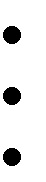 писать изложения разных видовчитать текст и анализировать его содержаниевыполнять тестовые задания, проверяющие знания и умения в разных областях школьного курса русского языка.Актуальным становится умение сокращать текст до минимума информации без ущерба для смысла.В программах основной школы по русскому языку на отработку этих навыков отведено минимальное количество времени, а некоторые темы и термины не включены в программу средней школы (например, определение микротем).Не предусмотрено программой основной школы и формирование умения абзацного членения текста, определения главной и второстепенной информации.Направленность курса на интенсивное речевое и интеллектуальное развитие создаѐт условия для реализации метапредметной функции, которую русский язык выполняет в системе школьного образования.Количество учебных часовРабочая программа в IX классе рассчитана на 60 учебных часа, в том числе на теорию – 14 часов, практику – 46 часов.Формы организации образовательного процессаДанная программа предусматривает проведение практических занятий, исследований, деловой игры, тренингов; организацию групповых форм работы, дифференцированного обучения, личностно-ориентированного обучения, самостоятельной работы обучающихся. На занятиях предусматривается использование: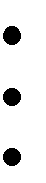 Лекции учителя с различными видами заданий; Составление обобщающих таблиц и схем;Самостоятельная работа учащихся (наблюдения над языковым материалом, их анализ, выводы);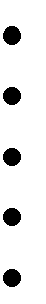 Самостоятельный отбор материала; Работа в группах;Проведение деловых игр и практикумов; Работа с пакетами КИМов;Написание изложений и сочинений.Технологии обученияВ процессе изучения русского языка будут применяться игровая технология, технология развития критического мышления, проблемное обучение, ИКТ.Механизмы формирования лингворечевой компетенции:использование основных видов чтения (ознакомительно-изучающего, ознакомительно- реферативного и др.) в зависимости от коммуникативной задачи;    извлечение необходимой информации из различных источников, в том числе представленных в электронном виде;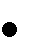 анализ текста с точки зрения понимания его содержания и проблематики;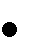 анализ текста с точки зрения характера смысловых отношений между его частями; анализ особенностей использования лексических средств и средств выразительности;тренинг в овладении орфографическими, пунктуационными и речевыми нормами русского языка.В основу программы положена идея личностно -ориентированного и когнитивно- коммуникативного (сознательно-коммуникативного) обучения русскому языку. Таким образом, программа создает условия для реализации деятельностного подхода к изучению русского языка в 9 классе.Содержание курса направлено на формирование знаний и умений, необходимых для выполнения заданий, проверяющих следующие виды компетенций:-лингвистическую компетенцию, то есть умение проводить элементарный лингвистический анализ языковых явлений;-языковую компетенцию, то есть практическое владение русским языком, его словарем и грамматическим строем, соблюдение языковых норм;-коммуникативную компетенцию, то есть владение разными видами речевой деятельности, умением воспринимать чужую речь и создавать собственные высказывания.В соответствии с требованиями государственного стандарта и образовательной программой школы у обучающихся в процессе изучения русского языка совершенствуются и развиваются следующие общеучебные умения: коммуникативные, интеллектуальные, информационные, организационные.Все виды учебной деятельности учащихся на занятии, различные упражнения, составляющиеединую методическую систему, подчинены решению комплексной задачи – развитие речи школьников, усвоение ими практической грамотности.Виды и формы контроляКонтроль знаний осуществляется по итогам изучения основных разделов в виде практических работ, с помощью тестов, письменных работ (сжатого изложения, сочинения - рассуждения),редактирования текста. После изучения всего курса проводится итоговая контрольная работа: сжатое изложение и сочинение-рассуждение. Письменные работы оцениваются по критериям, предусмотренным для ГИА.Учебно-тематический планСОДЕРЖАНИЕРаздел 1. Текст как результат речевой деятельностиТема, основная мысль.Абзац. Зачин (первое предложение). Виды зачинов. Синтаксическое строение зачинов. Ключевые слова.Взаимодействие названия (заголовка) и текста.Способы связи между предложениями в тексте (цепная и параллельная связь). Средства связи между предложениями в тексте (лексические и грамматические).Смысловая и композиционная целостность текста.Лексические, грамматические средства выражения отношения, оценки.Знать: основные правила работы с текстом. Уметь: различать характер заданий к тексту.Раздел 2. Средства выразительности в текстеБогатые возможности русского языка. Средства выразительности: лексические (синонимы, антонимы, паронимы, многозначные слова, фразеологизмы, стилистически окрашенная лексика, термины, диалектизмы и др.); словообразовательные (стилистически окрашенные суффиксы и приставки); морфологические, синтаксические (неполные и односоставные предложения, ряды однородных членов, сравнительные обороты, вводные конструкции и др.); специальные изобразительно-выразительные средства (звуковые, лексические, тропы, средства экспрессивного синтаксиса).Анализ текста с точки зрения использования в нѐм средств выразительности. Стилистические возможности языковых средств.Знать: основные средства выразительности.Уметь: различать средства выразительности; находить в тексте средства выразительности; анализировать текст с точки зрения средств выразительности.Раздел 3. Выразительное чтение текста как искусство звучащего словаВыразительное чтение как тест на понимание текста. Тон и темп чтения. Логические паузы и ударения. Интонация текста.Знать: основные правила выразительного чтения.Уметь: умение выбирать тон, темп чтения, принимая во внимание содержание текста, его языковые особенности; определять, где нужны логические ударения, паузы.Раздел 4. Синтаксические и пунктуационные нормы текста    Словосочетание. Предложение. Простое осложнѐнное предложение.Сложное предложение. Знаки препинания в простом осложнѐнном предложении. Знаки препинания в сложносочинѐнном предложении. Знаки препинания в сложноподчинѐнном предложении.    Текстовые иллюстрации синтаксических и пунктуационных норм.Знать: синтаксические и пунктуационные нормы.Уметь: использовать знания по синтаксису и пунктуации при анализе предложенного текста.Раздел 5. От анализа текста к изложениюВиды изложений.Способы и приѐмы компрессии (сокращения) текста. Главная и второстепенная информация в тексте. Исключение второстепенной информации, подробностей, деталей, обобщение однородных явлений и фактов, сочетание исключения и обобщения. Письменное воспроизведение текста с заданной степенью свѐрнутости.Ключевые слова и их роль в определении границ главной информации.Понятие о микротеме. Соотношение микротемы и абзацного строения текстаУчимся редактировать текст. Типы речевых, грамматических ошибок. Предупреждение речевых, логических, фактических ошибок.Знать: основные требования к изложению, способы компрессии текста.Уметь: выделять ключевые слова в тексте, применять способы компрессии текста, воспроизводить текст разных стилей с заданной степенью свѐрнутости, редактировать текст.Раздел 6. Сочинение — это тоже текстСочинение-рассуждение. Структура сочинения-рассуждения. Алгоритм написания сочинения – рассуждения. Речевые клише, используемые в сочинении-рассуждении. Создание текста в соответствии с заданной темой и функционально-смысловым типом речи.Извлечение информации из различных источников Знать: структуру сочинения-рассуждения.Уметь: создавать текст в письменной форме в соответствии с заданной темой и функционально- смысловым типом речи.Планируемый уровень подготовки обучающихсяВ результате изучения элективного курса обучаемый должен знать:основные признаки текста;основные признаки сжатия текста;основные приемы написания сочинений разных типов.В результате изучения элективного курса обучаемый должен уметь:осознанно воспринимать текст;определять тему, проблему, основную мысль текста, авторскую позицию и точку зрения	героя;правильно и лаконично излагать содержание текста;определять в тексте наиболее важные с содержательной точки зрения слова, анализировать их структурно-смысловые связи;членить текст на смысловые части, то есть определять не только его главную тему, но и микротемы;выявлять главную и второстепенную информацию в тексте, распознавать ее на слух;владеть различными приемами сжатия текста;письменно передавать содержание текста в сжатом виде, используя при этом различные средства речевой выразительности;самостоятельно создавать тексты заданных типов и стилей речи;проводить иллюстративные аргументы из прочитанного текста, подтверждающие указанные мысли;выполнять орфографические, пунктуационные и грамматические нормы;свободно владеть знаниями по грамматике русского языка при решении тестовых заданий.При выразительном чтении текста: умение выбирать тон, темп чтения, принимая во внимание содержание текста, его языковые особенности;определять, где нужны логические ударения, паузы.Учебно-методическое обеспечениеФедеральный компонент государственного стандарта основного среднего образования по русскому языку. – //Официальные документы в образовании, 2009, №5.Греков В.Ф., Крючков Е.В., Чешко Л.А. Пособие для занятий по русскому языку в старших классах средней школы.- М., 2010.Иванова С.Ю. ЕГЭ: Русский язык: 9 класс: Государственная итоговая аттестация (по новой форме): Практикум по выполнению типовых тестовых заданий ЕГЭ 9 класс. Издательство«Экзамен»Корчагина Е.В. Русский язык: Содержательный и языковой анализ текста: 9-й кл. – М., 2009.Львова С.И., Замураева Т.И. ГИА 2009: Русский язык: Тренировочные задания: 9 класс (по новой форме) Государственная итоговая аттестация. Издательство «Эксмо».ГИА – 2017: Экзамен в новой форме: Русский зык: 9-ый кл.: Тренировочные варианты экзаменационных работ для проведения государственной итоговой аттестации в новой форме. / авт.-сост. И.П. Цыбулько, Л.С. Степанова. – М., АСТ,2017Русский язык. 9 класс. 52 диагностических варианта/ Н.М. Девятова, Е.Ю. Геймух. – М.: Издательство «Национальное образование», 2012. – (ГИА. Экспресс-диагностика)Рабочая тетрадь по русскому языку. Задания на понимание текста: 9 класс. «Экзамен», 2016.(Серия «Учеюно-методический комплект»)Серия «Готовимся к экзаменам»: Тексты изложений (часть1), Тестовые задания (Часть 2).Учебные словариМатериалы для обучения чтению.Использование технических средств, СМИ и ИнтернетаМатериалы сайта ФИПИ.http://www.fipi.ru/.Календарно-тематическое планирование курса «Работа с текстом. Развитие читательской грамотности» для 9 «А» класса«УТВЕРЖДАЮ»Директор МБОУ СОШ № 5 _________/ Козицина О. Е.    Приказ № _______________от «___ » ________2019 г.                              №РазделКол-во часовТеорияПрактика1.Текст как результат речевойдеятельности8262.Средства выразительности втексте6243.Выразительное чтение текста как искусство звучащегослова4-44.Синтаксические ипунктуационные нормы текста8265.От анализа текста к изложению174136.Сочинение — это тоже текст174137.Итого601446№ урокаТема урокаКол-во часовДатаДатаВид и форма контроляВид и форма контроляВид и форма контроляТребования к уровню подготовкиТребования к уровню подготовкиТребования к уровню подготовкиТребования к уровню подготовкипланфактТекст как результат речевой деятельностиТекст как результат речевой деятельностиТекст как результат речевой деятельностиТекст как результат речевой деятельностиТекст как результат речевой деятельностиТекст как результат речевой деятельностиТекст как результат речевой деятельностиТекст как результат речевой деятельностиТекст как результат речевой деятельностиТекст как результат речевой деятельностиТекст как результат речевой деятельности1-2.Определение, признаки и характеристика текста как единицыязыка2Знать	основные	признаки	текста.	Уметь характеризовать текст по форме, виду и типу речи.Знать	основные	признаки	текста.	Уметь характеризовать текст по форме, виду и типу речи.Знать	основные	признаки	текста.	Уметь характеризовать текст по форме, виду и типу речи.Знать	основные	признаки	текста.	Уметь характеризовать текст по форме, виду и типу речи.3-4.Тема, идея, проблема текста и способы их установления	иформулирования2Композиционно- содержательный анализ текстаКомпозиционно- содержательный анализ текстаКомпозиционно- содержательный анализ текстаЗнать: что такое тема и основная мысль;Уметь: определять тему, идею, проблему текста.Знать: что такое тема и основная мысль;Уметь: определять тему, идею, проблему текста.Знать: что такое тема и основная мысль;Уметь: определять тему, идею, проблему текста.Знать: что такое тема и основная мысль;Уметь: определять тему, идею, проблему текста.    5.Роль ключевых слов текста1Восстановление ключевым словамтекстапоЗнать: ключевые понятия – микротема,  микротекст, абзац;Уметь: определять микротему текста, составлять микротекст, членить текст на абзацы, восстанавливать текст по ключевым словам.Знать: ключевые понятия – микротема,  микротекст, абзац;Уметь: определять микротему текста, составлять микротекст, членить текст на абзацы, восстанавливать текст по ключевым словам.Знать: ключевые понятия – микротема,  микротекст, абзац;Уметь: определять микротему текста, составлять микротекст, членить текст на абзацы, восстанавливать текст по ключевым словам.Знать: ключевые понятия – микротема,  микротекст, абзац;Уметь: определять микротему текста, составлять микротекст, членить текст на абзацы, восстанавливать текст по ключевым словам.6.Способы и средства связи междупредложениями в тексте1Тренировочные	упражнения«Моделируем текст»Тренировочные	упражнения«Моделируем текст»Тренировочные	упражнения«Моделируем текст»Знать: виды и средства связи предложений в тексте; смысловые отношения, средства и виды связи между предложениями текстаУметь: моделировать текст.Знать: виды и средства связи предложений в тексте; смысловые отношения, средства и виды связи между предложениями текстаУметь: моделировать текст.Знать: виды и средства связи предложений в тексте; смысловые отношения, средства и виды связи между предложениями текстаУметь: моделировать текст.Знать: виды и средства связи предложений в тексте; смысловые отношения, средства и виды связи между предложениями текстаУметь: моделировать текст.7.Характер смысловых отношений между частями текста1Творческая работа в группах. Составление текстов на основеданных ситуацийТворческая работа в группах. Составление текстов на основеданных ситуацийТворческая работа в группах. Составление текстов на основеданных ситуацийЗнать	характер частями текста.смысловыхотношениймежду8.Смысловая икомпозиционная целостность текста1Работа с текстомРабота с текстомРабота с текстомУметь определять смысловую и композиционную целостность текста.Уметь определять смысловую и композиционную целостность текста.Уметь определять смысловую и композиционную целостность текста.Уметь определять смысловую и композиционную целостность текста.Средства выразительности в текстеСредства выразительности в текстеСредства выразительности в текстеСредства выразительности в текстеСредства выразительности в текстеСредства выразительности в текстеСредства выразительности в текстеСредства выразительности в текстеСредства выразительности в текстеСредства выразительности в текстеСредства выразительности в тексте9-10.ОсобенностиРабота с текстомРабота с текстомРабота с текстомиспользования лексических, словообразовательных, морфологических, синтаксическихсредства выразительности в тексте2Умение	проводить	морфемно- словообразовательный анализ слова; определять основные способы образования слов, принадлежность слова к определенной части речи по его грамматическим признакам.11-12.Специальные изобразительно- выразительныесредства в тексте и их роль2Анализ текстовУметь	находить	изобразительно-выразительные средства в тексте и определять их роль.13.Выбор и организация языковых средств всоответствии с темой и основной мысльютекста1Подбор рабочего материалаУметь	делать	выбор	языковых	средств	в соответствии с темой и основной мыслью текста.14.Практическая работа«Анализ текста с точки зрения использования в нѐм средств выразительности»1Работа	с	художественным текстомЗнать порядок анализа текста. Уметь анализировать текст, находить в нем средства выразительности и определять их роль в предложении.Выразительное чтение текста как искусство звучащего словаВыразительное чтение текста как искусство звучащего словаВыразительное чтение текста как искусство звучащего словаВыразительное чтение текста как искусство звучащего словаВыразительное чтение текста как искусство звучащего словаВыразительное чтение текста как искусство звучащего слова15-16.Выразительное чтение как тест на пониманиетекста2Выразительное чтение текстаЗнать: основные правила выразительного чтения.17-18.Логические паузы и ударения. Интонация текста2Работа над интонациейУметь выбирать тон, темп чтения, принимая во внимание содержание текста, его языковые особенности; определять, где нужны логические ударения, паузы.Синтаксические и пунктуационные нормы текстаСинтаксические и пунктуационные нормы текстаСинтаксические и пунктуационные нормы текстаСинтаксические и пунктуационные нормы текстаСинтаксические и пунктуационные нормы текстаСинтаксические и пунктуационные нормы текста19-20.Словосочетание и предложение2Конструирование словосочетаний и предложений по	схемам.	Работа	над синонимичной		заменойсловосочетанийЗнать функции словосочетания и предложения. Уметь определять принадлежность предложения к определенной синтаксической модели по его смыслу, интонации и грамматическим признакам.21-22.Функции сложногопредложения в тексте2Тестовые	задания	дляподготовки к ОГЭЗнать	особенности	построения	сложногопредложения23-24.Пунктуация в сложном предложении текста2Тестовые	задания	для подготовки к ОГЭЗнать: синтаксические и пунктуационные нормы. Уметь строить текст в соответствии ссинтаксическими и пунктуационными нормами.25-26.Текстовые иллюстрации синтаксических и пунктуационных норм2Работа с текстомУметь: использовать знания по синтаксису и пунктуации при анализе предложенного текста.От анализа текста к изложениюОт анализа текста к изложениюОт анализа текста к изложениюОт анализа текста к изложениюОт анализа текста к изложениюОт анализа текста к изложению27-28.Виды изложений2Задание «Подбираем заголовок к тексту»Знать основные виды изложений. Уметьопределять задачу при написании изложения в зависимости от вида изложения.29-30.Глубина и точность понимания содержания,проблематики исходного текста2Самостоятельная работаУметь определять основную мысль в тексте, выражать информацию текста в виде кратких записей.31-32.Способы и приѐмы компрессии(сокращения) текста.2Работа с текстомУметь: применять языковые приѐмы сжатия исходного текста: исключение, упрощение,обобщение.33-34.Главная и второстепеннаяинформация в тексте2Задание	«Учимся	задавать вопросы к тексту»Уметь создавать текст в соответствии с заданной темой и функционально-смысловым типом речи;35-38.Пишем сжатоеизложение4Сжатое изложениеУметь:	самостоятельно	работать	над	сжатымизложением39.Ключевые слова и их1Пересказ текста по ключевымУметь выделять ключевые слова в тексте,роль	в	определенииграниц	главной информации.словамвоспроизводить текст по ключевым словам.40-41.Соотношениемикротемы и абзацного строения текста2Работа по выделению микротем в текстеУметь выделять микротемы текста.42-43.Представление	обабзаце	как	о пунктуационном знаке2Работа по выделению абзацев в текстеЗнать роль абзацного членения текста. Уметь выделять в тексте абзацы.44.Практическая работа по предупреждению речевых,	логических,фактических ошибок1Редактирование текстаУметь находить и исправлять речевые ошибки в работах разного вида.Сочинение — это тоже текстСочинение — это тоже текстСочинение — это тоже текстСочинение — это тоже текстСочинение — это тоже текстСочинение — это тоже текст45.Структура	сочинения- рассуждения2Работа	над	сочинением	по высказыванию лингвистаЗнать:	композицию	рассуждения,	понятие«аргумент», способы введения аргументов; Уметь: составлять схемы рассуждения, развернутый ответ на поставленный вопрос.46-48.Алгоритм	написания сочинения		–рассуждения3Работа	над	сочинением	по цитатеЗнать алгоритм написания сочинения – рассуждения. Уметь строить высказывание взависимости от темы.49-51.Алгоритм	написания сочинения		–рассуждения3Работа	над	сочинением	по заданному словуЗнать алгоритм написания сочинения – рассуждения. Уметь строить высказывание взависимости от темы.52-53Речевые	клише, используемые		в сочинении-рассуждении2Работа	над	языковым оформлением высказывания.Уметь: самостоятельно работать над сочинением- рассуждением с использованием речевых клише.54.Подготовка		к написанию сочинения – рассуждения	налингвистическую тему1Сочинение-рассуждение	на лингвистическую темуЗнать строение сочинения-рассуждения. Уметь создавать рассуждение в соответствии с заданной темой.55-56.Написание сочинения -рассуждения2Сочинение-рассуждение	на лингвистическую темуЗнать строение сочинения-рассуждения. Уметь создавать рассуждение в соответствии с заданной темой.57.Извлечениеинформации	из1Работа	со	справочнойлитературойУметь извлекать информацию из различныхисточников, строить высказывание по несколькимразличных источниковисточникам. Уметь работать с достаточнообъемной информацией.58.Создание текста в соответствии	с заданной темой и функционально-смысловым типом речи1Сочинение-рассуждениеУметь использовать в собственной речи разнообразные грамматические конструкции и лексическое богатство языка; оформлять речь в соответствии	с	орфографическими, грамматическими, пунктуационными и речевыминормами литературного языка.59.Критерии	оценки сочинения-рассуждения.	Итоги года1Оценивание	собственных сочиненийЗнать критерии оценивания сочинений. Уметь оценивать собственное сочинение.60.Итоги года